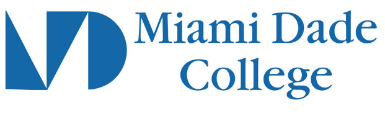 Course SyllabusCourse InformationCourse Title: History of the US Since 1877Subject and Number: AMH 2020Course Description: This course focuses on the social, economic, cultural, and political developments in the United States since 1877. The student will gain knowledge of changes and continuities in the history of the United States since the late nineteenth century.Class Number: LOREM IPSUMTerm and Year: LOREM IPSUMCourse Modality: MDC ModalitiesInstructor InformationName: LOREM IPSUMDepartment and Campus: LOREM IPSUMOffice location: LOREM IPSUMOffice hours: (communicate course office hours with students)Phone number: 123-456-7890Email: LOREM IPSUMCommunication Policy: (Faculty will establish protocols for communication with students)Required Textbook, Course Materials, and TechnologyRequired course materials: (Textbook(s), library reserves, shark pack, and/or other required readings. Include ISBN Number and author(s))List optional/supplemental materials/OER: LOREM IPSUMTechnology & Technical Skill Requirements: (Technology tools or equipment students need to complete this course are included)Grading Policy & Assessment MethodsList all activities, papers, quizzes, tests, etc. including grading scale used for final grade calculation. Relationships between the final grade and the learner’s accumulated points or percentages/weights breakdown for each assessment or component of the course grade.Include policy on late submissions.For MDC Live and MDC Online courses, include policy regarding exams (e.g., ProctorU, Respondus Lockdown and Monitor, etc.)If applicable, include guidelines for extra credit.Incomplete Grades: View the college’s procedures for Incomplete GradesMiami Dade College PoliciesAttendance Policy: (Faculty include precise statements about illnesses/emergencies/ tardiness, missed assignments/make-up.)Students Rights and Responsibilities: Policies addressing academic integrity and plagiarism, code of conduct, grade appeals, religious observations, services for students with special needs, student complaints, and other.For more information, visit the Student’s Rights and Responsibilities pageAvailable Support Services & ResourcesTutoring Labs and Technology – Learning ResourcesVirtual Tutoring through Learning Resources or Smarthinking Online TutoringACCESS: A Comprehensive Center for Exceptional Student ServicesAdvisementPassword and Login Technical SupportTechnical Support for MDC Live and MDC Online CoursesSMART Plan(Faculty select from the above if applicable and include additional course/campus specific resources)Available Support Services & ResourcesPublic Safety - ServicesHurricane and Other Natural Disasters: In the event of a hurricane or other disaster, the class follows the schedule established by the College for campus-based courses. Please visit the MDC website or call the MDC Hotline (305-237-7500) for situation updates.Course DescriptionAMH2020 | History of the US Since 1877 | 3 creditsThis course focuses on the social, economic, cultural, and political developments in the United States since 1877. The student will gain knowledge of changes and continuities in the history of the United States since the late nineteenth century.Course CompetenciesCompetency 1:The student will demonstrate knowledge of the basis of our American democracy and republican form of government by:Understanding the content of the United States Constitution asa basis of American democracy.Examining the principles established within Declaration of Independence as a foundation of our modern republic.Discussing how the Constitution and Bill of Rights continue toshape the function of American governmental institutions.Learning OutcomesCultural / Global PerspectiveCompetency 2:The student will demonstrate knowledge of the changes in late 19th century America by:Explaining how the Civil War shaped the development of the Southern economy and society and the issues of race-relations and segregation that emerged in the post-Reconstruction South.Discussing how the Reconstruction Era fueled new debates over the dynamic of federalism and rights of citizenship after the passage of the 13th, 14th and 15th amendments.Identifying the features of the emerging industrial economy and debates over the regulation of industry and business practices as demonstrated by Supreme Court decisions of the Gilded Age.Examining political, social, and cultural developments during the latter part of the nineteenth century.Analyzing the process of westward expansion and U.S. relations with the various Native American tribes.Learning OutcomesCultural / Global PerspectiveCompetency 3:The student will demonstrate understanding of the emergence of America as a world power in the early 20th century by:Discussing the rationale and motives of American overseas expansion and how debates over the status of U.S territories and the constitutionality of U.S. expansion were outlined in the Supreme Court’s Insular Cases.Examining the origins of the Great War and the causes of America’s entry into the conflict and the impact that it had on the American economy, society, federalism and the power of the national government. Explaining post WWI U.S. domestic and foreign policy.Learning OutcomesCultural / Global PerspectiveCompetency 4:The student will demonstrate knowledge of the effects of the economic depression in the 1930’s and the reforms of the New Deal and America’s entry and participation in WWII by:Analyzing the social, economic, and political environment of the U.S. in the 1920’s and 1930’s.Evaluation the disputes which the New Deal and Roosevelt’s approach to the Great Depression brought about concerning the extent of governmental power and regulation.Describing the changing role of minorities and women in American culture, society, and politics.Examining the origins of WWII, American entry into the War, activities on the Home Front, and constitutional debates over military necessity vs personal rights.Describing American military actions and their effect on the outcome of the War.Learning OutcomesCultural / Global PerspectiveCompetency 5:The student will demonstrate understanding of the changes in postwar America, from the beginning of the cold war to the fall of the Soviet Union by: Describing the changes in the post-war economy, domestic and foreign policy and population growth of the U.S. in the 1950’s.Examining American societal and political changes in the 1960’sand the successes of the Civil Rights Movement as demonstrated by Brown vs. the Board of Education, the Civil and Voting Rights Acts and Affirmative Action.Evaluating the domestic and foreign issues impacting America during the 1970’s.Explaining U.S. and Soviet ideological competition and the fall of the USSR through the 1980’s to 199Examining the effects of the Cold War on American society, culture, and politics.Learning OutcomesCultural / Global PerspectiveCompetency 6:The student will demonstrate understanding of the social, economic, and political issues of the latter part of the 20th century & the beginning of the 21st century by:Examining the emergence of the U.S. as a hegemonic world power in the 1990’s.Describing the effects of globalization and free trade on the US economy.Analyzing the effects of global terrorism on U.S. domestic and foreign policy since the attacks on September 11, 200Evaluating multiculturalism as an emerging dynamic in American politics, culture, and society in the 21st century.Learning OutcomesCultural / Global Perspective